PORT ST MARY COMMISSIONERSORDINARY BOARD MEETING26th April 2017AGENDA – OPEN PUBLIC SESSION1.	Welcome, Apologies and Declarations2. 	Minutes for Adoption: 2.1 Consideration of the Minute of the meeting of 12th March 20173.	Matters Arising: 	3.1 Matters arising from the Minute of 12th March 20173.1.1 Draft Dog Byelaws – update from Department of Infrastructure Local Government Unit3.1.2 Provision of a Dog Warden. Item requested by the Chairman deferred.4.	Motions: None5.	Finance:	5.1 Approval of invoices for payment April 20176.	Special Projects:	6.1 Report on Events Committee meeting held on 19th April 20177.	Public Correspondence:	7.1 Correspondence from DoI re Local Authority Capital Schemes7.2 Correspondence from IOM Cyclefest7.3 Correspondence from Southern Vintage Engine and Tractor Club7.4 Correspondence from the Office of the Clerk of Tynwald8.	Consultations:  None9.	Planning Matters: 	9.1 Planning Applications9.1.1 PA17/00410/B Frank Worral (IOM) Ltd. Mevania, Lewthwaites Way, Port St Mary. Erection of detached dwelling with associated parking on land adjacent to existing house.	9.2 Planning Approvals9.2.1 PA16/01383/B Mr R Best. Colwood, Beach Road, Port St Mary. Installation of flat roof dormer to rear elevation and pitched roof dormer to front elevation and erection of a single storey extension to replace existing garage. Approved.9.2.2 PA17/00181/B Mrs Gillian Stephens. 3 Creggan Lea, Port St Mary. Installation of flue outlet from log burner. Approved.	9.3 Planning Amendments - none10. 	Policy and Resources		10.1 MUA Public Lighting Maintenance Contract11.	Invitations11.1 Advance notice of Borough of Douglas Civic Sunday Service on 11th June at 10.30 at St Georges Church 	11.2 Invitation to Municipal Association AGM on 25th May 201712.	Any other business of an urgent nature (by permission of the Chairman)Item 3.1.1Subject: PortStMaryDogControlByelaws2017_V01 Hi AlastairI have been working on your Dog Control Byelaws. These are now in the Mannlex format as discussed. They have also been amended to reflect the current draft wording that we now use. Hopefully I have not altered the meaning of any of the byelaws! You may also notice that I have changed the schedules, as the places named in Schedule 2 and 3, I have combined the two, see attached. In the schedules I have removed references to “throughout the year” or other times /dates and put them instead actually into the Byelaws themselves, that hopefully will be more clear and be supported by the Attorney General’s Office when I check with them.I have not done anything about the map as yet, the best thing to do is to contact the mapping section for their assistance, and you can contact them direct.I will need to run the attached past the Attorney General’s drafters to see if they are content or have any comments but I wanted to let you know where I was with it.Oh by the way I have put 1st June 2017 as a more likely coming into operation date but that can change if it is felt that everything can be sorted before then. Once we have had comments from the AGs and made any subsequent changes (including to the new map) it will be ready for your Commissioners to make. We will then approve them and submit them to a future sitting of Tynwald as per the process set out in the Dogs Act 1990.Please review these and let me have any comments on the attached.Kind Regards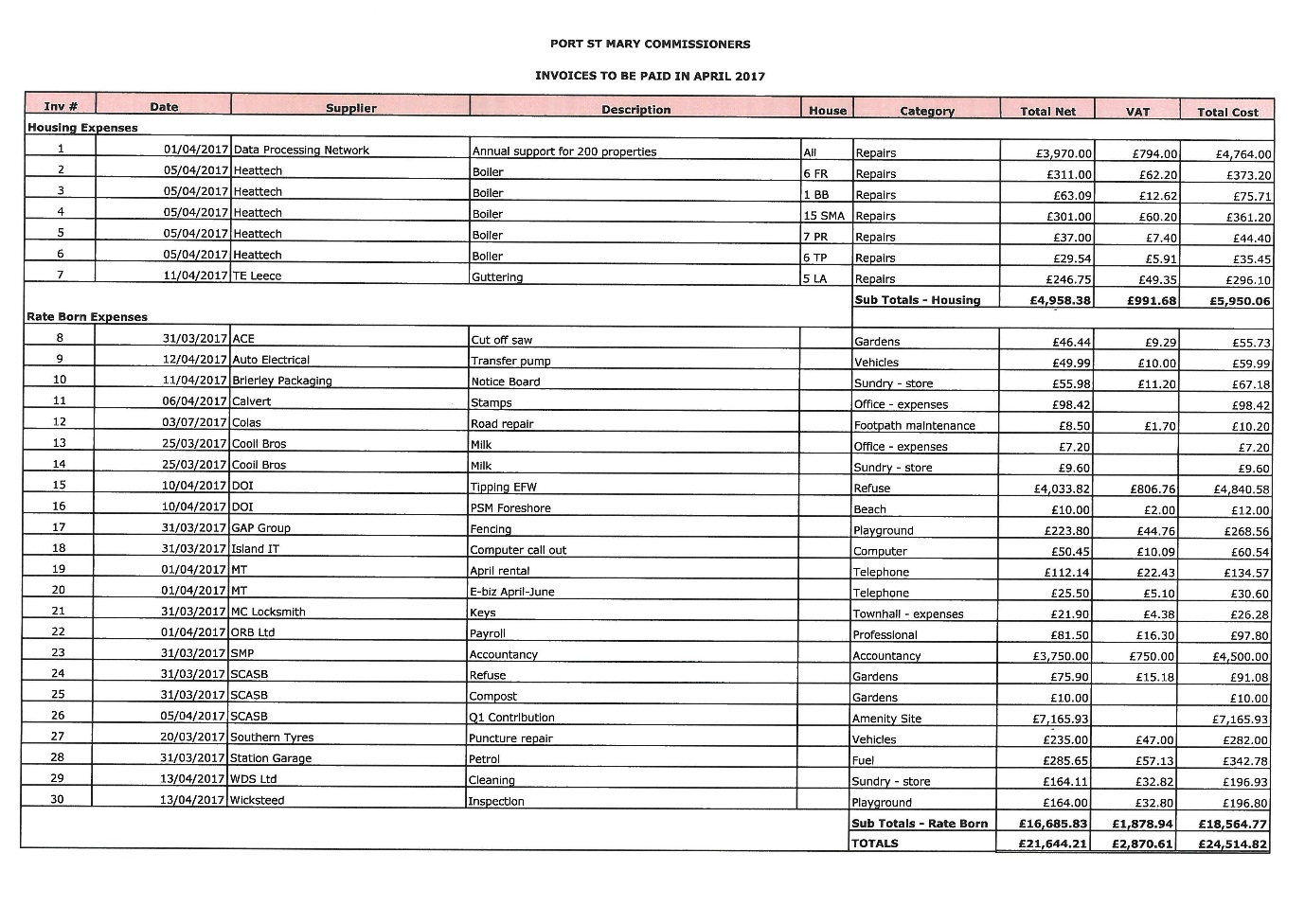 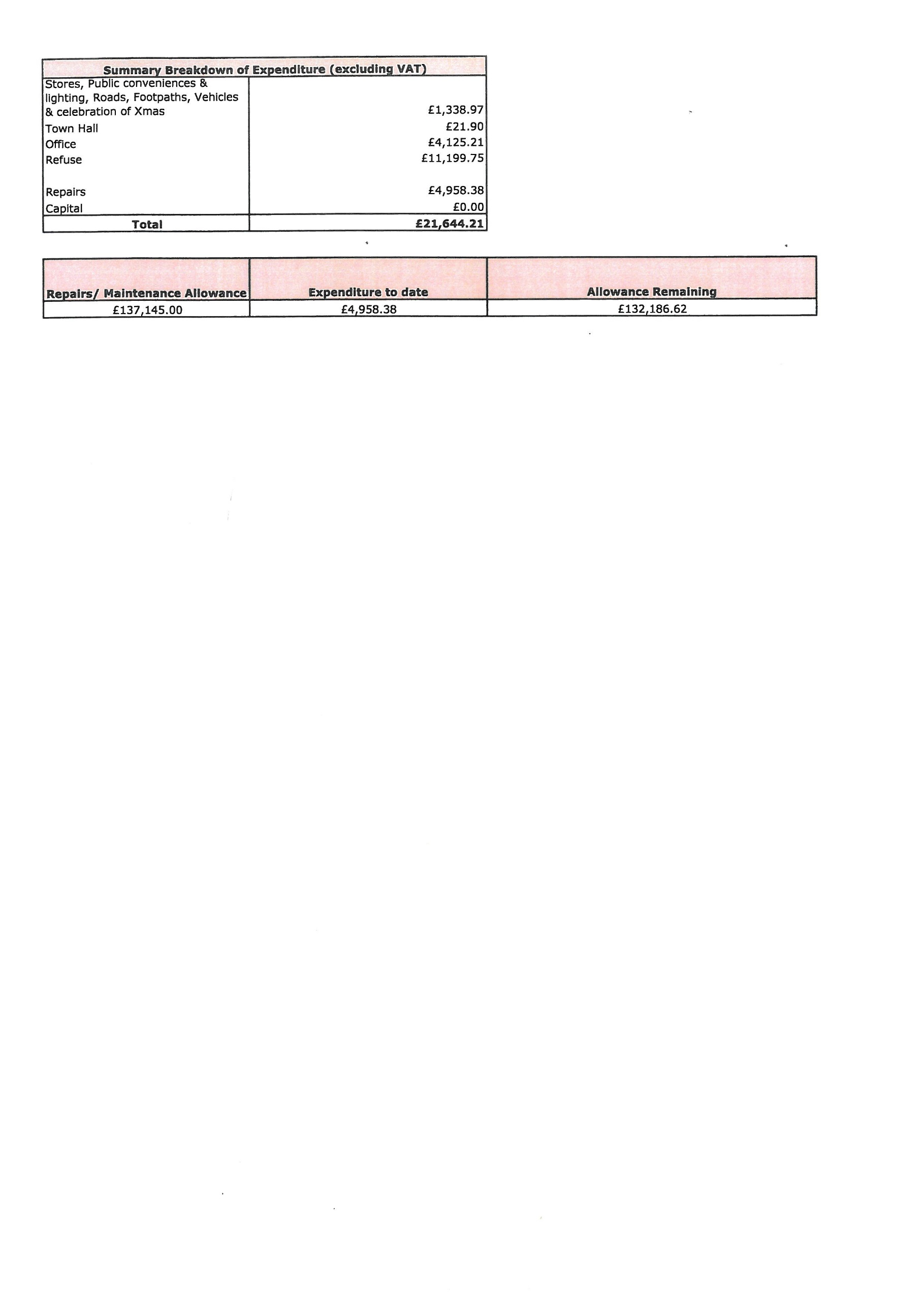 Item 6.1Report on Events Meeting. Board Member volunteers needed to usher at Mona’s Queen III ceremony, and also to serve guests at Town Hall afterwards.The Pavilion confirmed to Darleen that they will provide enough sandwiches for 75 people but only charge us for 50. There would be 2 half mini-scones per person. If we were really short of servers they may be able to provide one person to help, at an additional cost.Village in Bloom event will be cancelled this year as there were only 9 entries in 2016. Consideration to be given to replacing with a photographic competition commencing in 2018.Item 7.1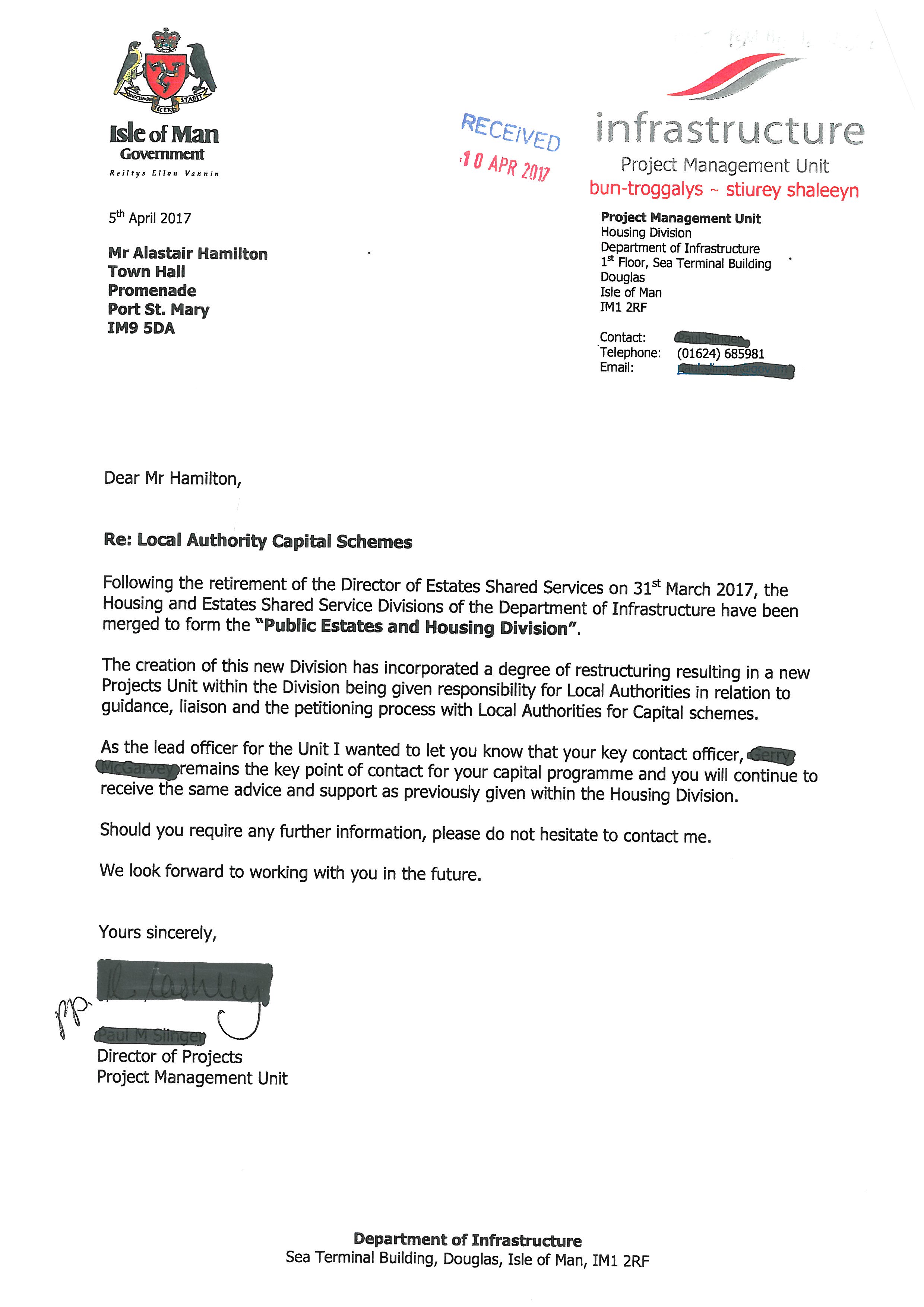 Item 7.2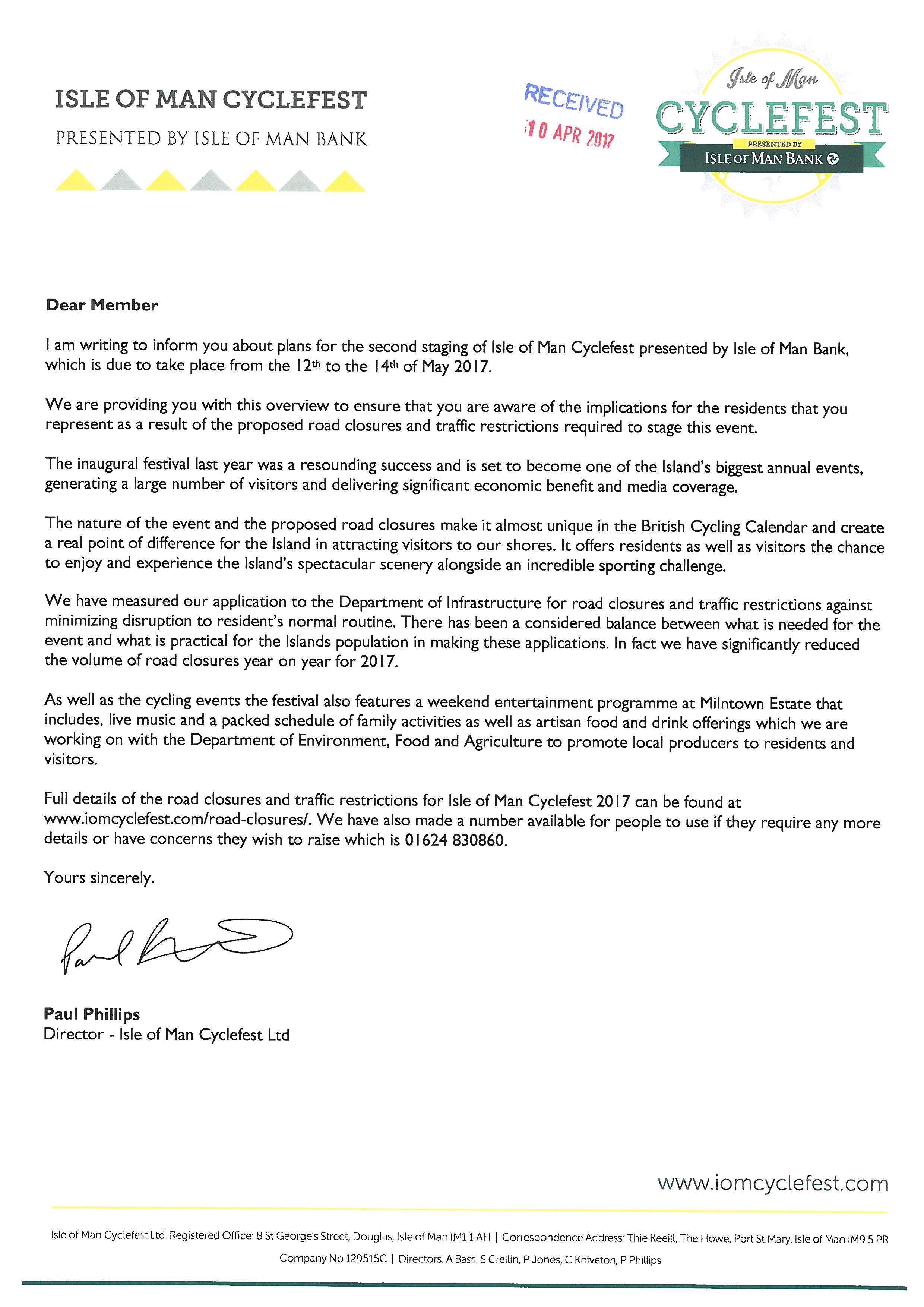 Item 7.3Southern Vintage Engine and Tractor ClubFormed 1984Chairman								SecretaryOrry Mitchell							           Robin Settrey‘Silverdale’                                                                                                 80 Magherbreekyn10 Silverburn Drive		 	                   	                        Pony FieldsBallasalla							           Port ErinIsle of Man							           Isle of ManIM9 2DR							           IM9 6DDTel: 07624-496870						          Tel: 01624-836188Email: marshallman@manx.net 							       12th April 2017A Hamilton - The ClerkPort St Mary CommissionersTown Hall, Promenade Port St Mary Dear Sir,Mad Sunday Vintage Rally 4th June 2017The Southern Vintage Engine and Tractor Club will be holding their annual Mad Sunday Vintage Rally on the 4th June 2017 on the ‘Cartshed Field’ which is at the side/rear of Ballacreggan Farm bounded by Plantation Road, courtesy of the Cooil family. Unfortunately the Stonefield is not available this year.We wish to ask again that the Southern Vintage Engine and Tractor Club could use two of your portable toilets for our Vintage Rally on Mad Sunday, which will be serviced by Ian Henderson of A1 Cabin & Toilet Hire, who now works for JW Engineering who took over A1.If this is acceptable can the portable toilets please be delivered to the Cartshed Field on Friday afternoon, 2nd June? The Club would also like the use of two large wheelie bins and 4 normal size ones.The Southern Vintage Engine and Tractor Club wishes to thank the Port St Mary Commissioners for their continued support.Yours faithfully Orry MitchellOn behalf of the Southern Vintage Engine and Tractor ClubItem 7.4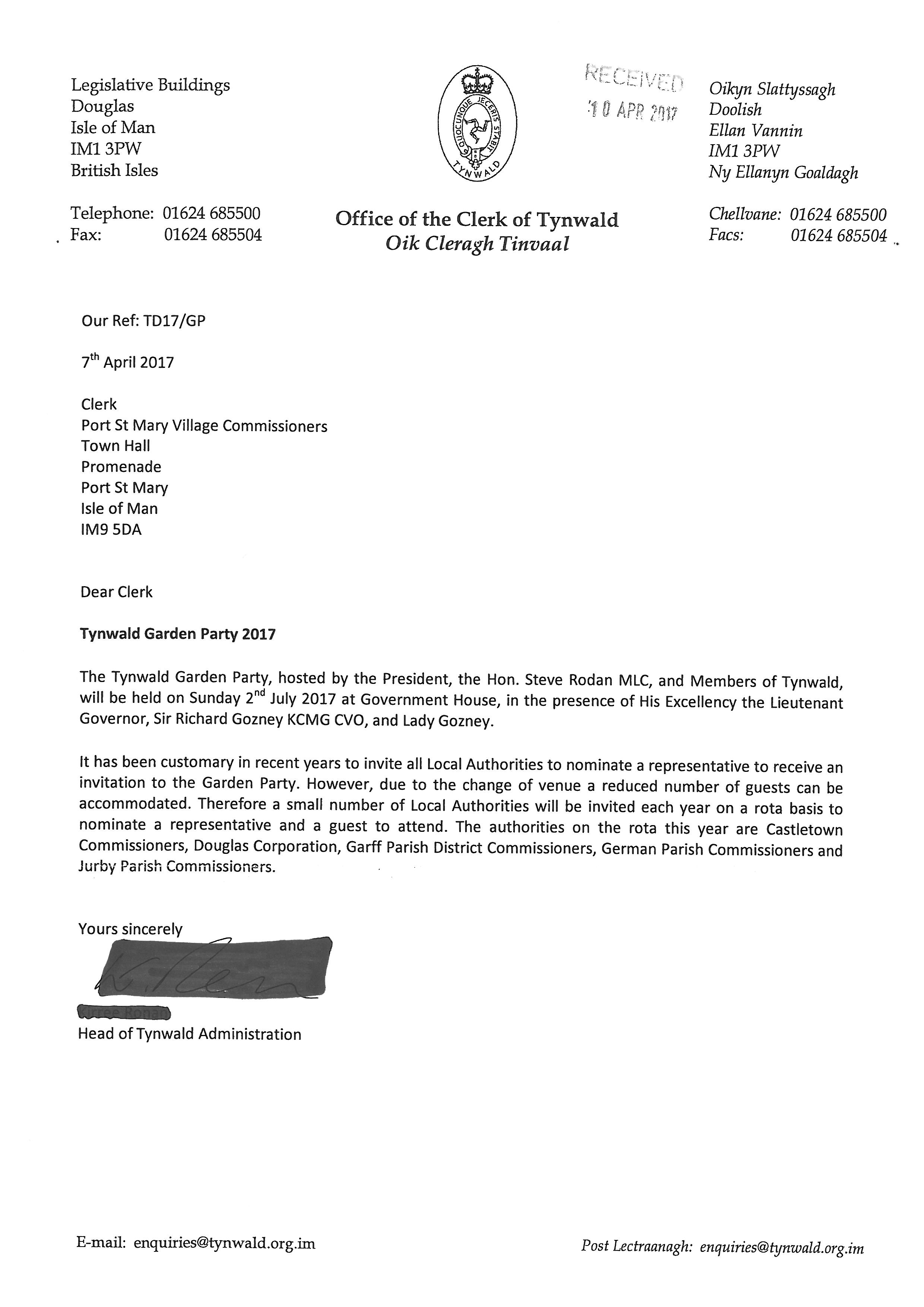 Item 10.1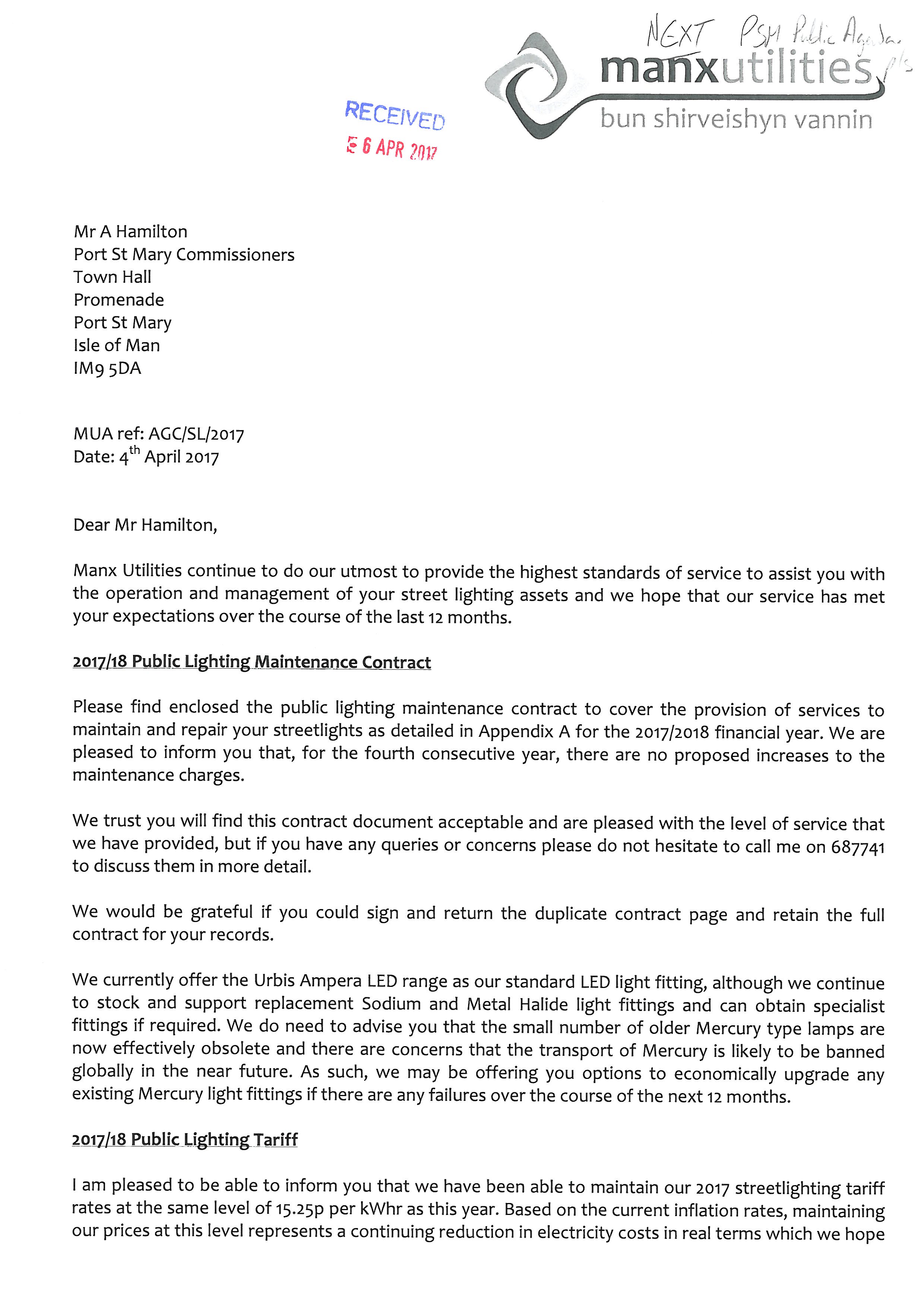 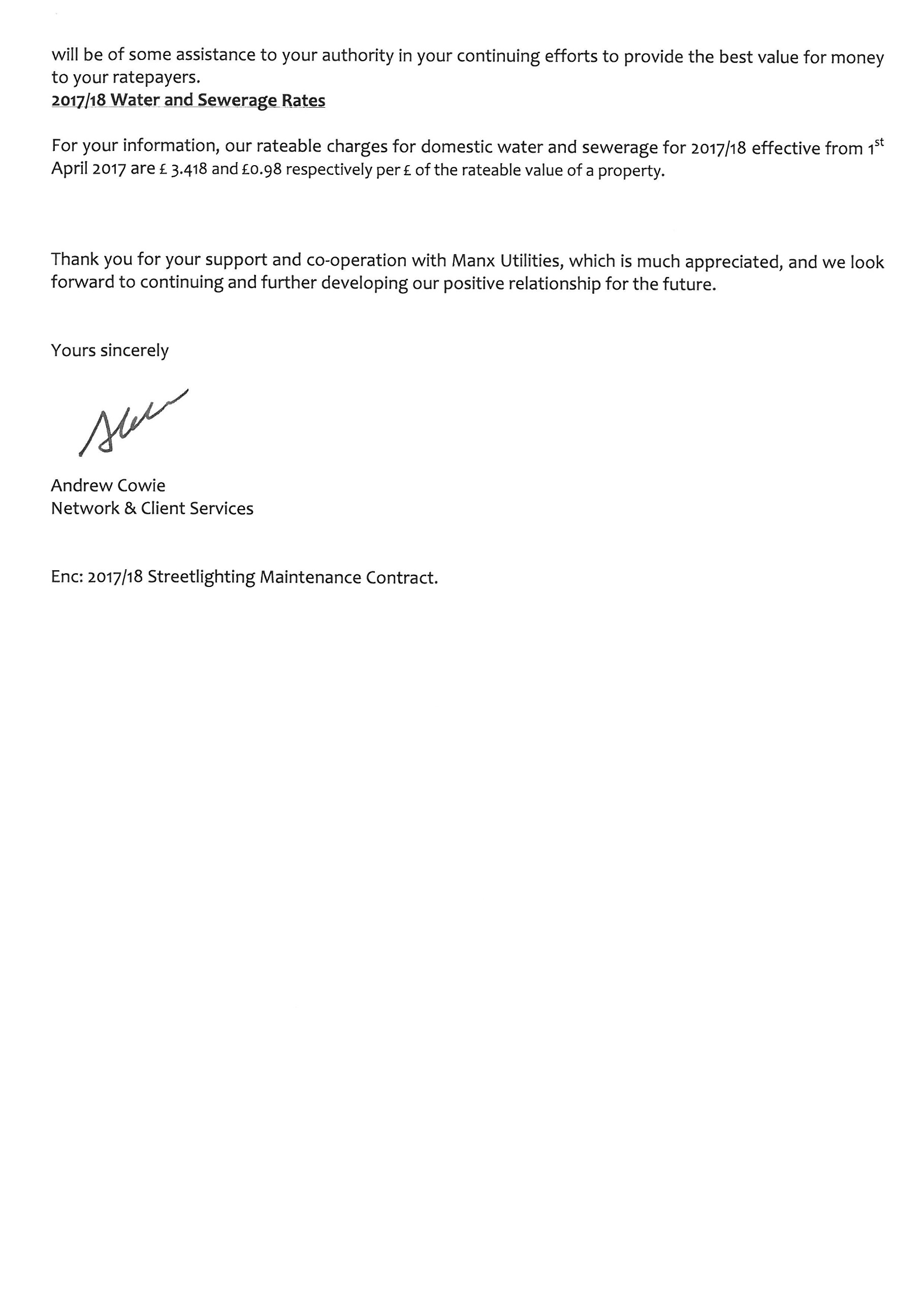 Item 11.2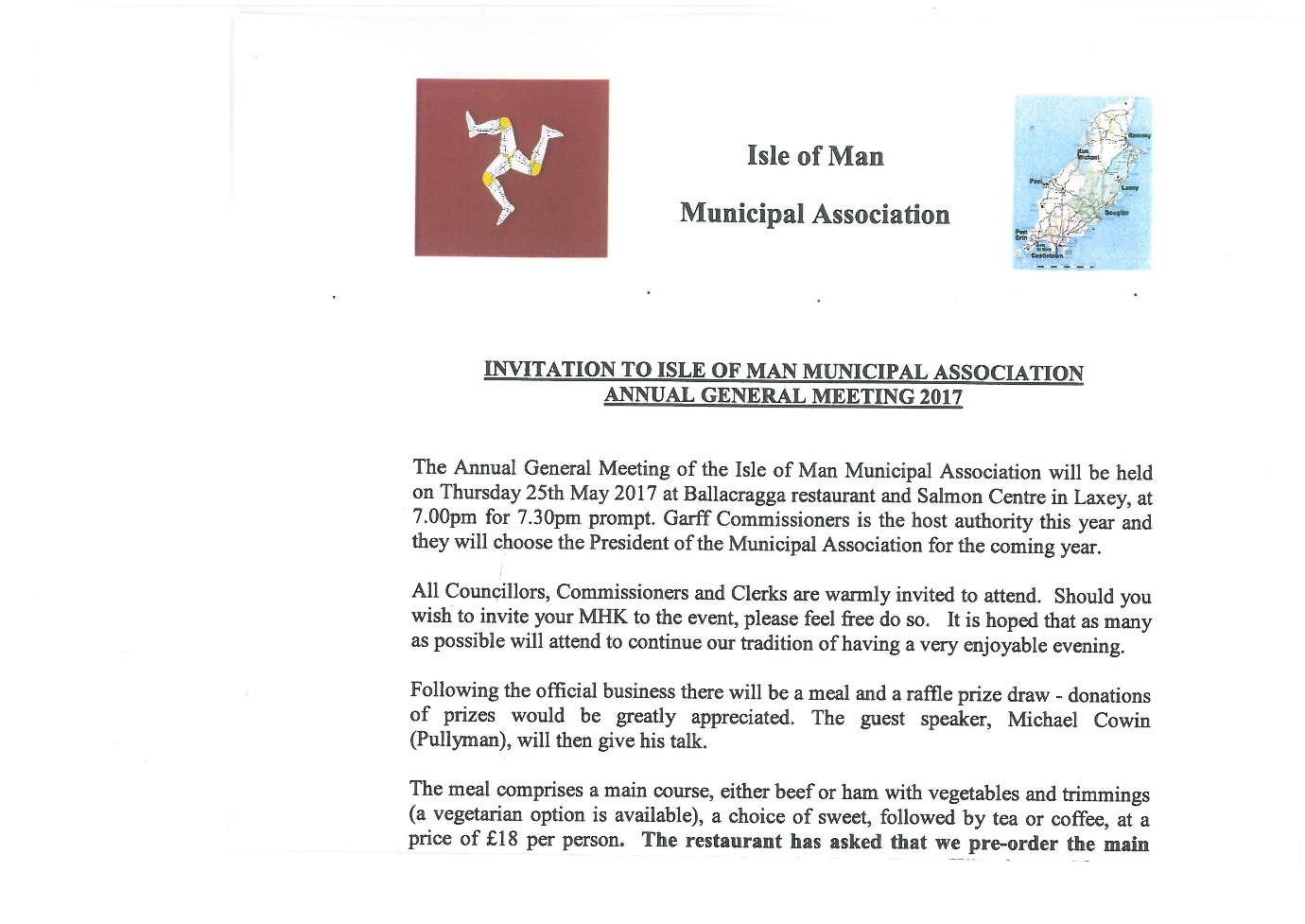 	PORT ST MARY COMMISSIONERS	ORDINARY BOARD MEETING26th April 2017AGENDA – PRIVATE SESSION1.	Minutes for adoption1.1 Consideration of the minute of the Private Meeting of 12th April 20172.	Matters Arising	2.1 Matters arising from the Minute of 12th April 2017	3.	Health, Safety and Environmental Performance4.	Housing5.	Finance6.	Special Projects	7.	Policy and Resources8.	Staffing9.	Representative Confidential Reports10.	Private Correspondence11.	Date of next meeting11.1 Dates of Board Meetings 2017/18 for approval12.  Any other business of an urgent nature (by permission of the Chairman)